A Marshmallow WorldCarl Sigman, Peter De Rose 1949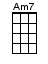 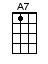 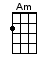 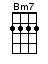 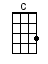 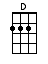 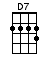 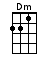 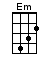 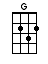 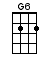 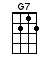 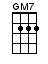 INTRO:  / 1 2 3 4 In [A7] winter, it's a [D] marshmallow [G] world [D7]It's a [G] marshmallow [GM7] world in the [G6] winter [GM7]When the [G] snow comes to [GM7] cover the [D] ground [D7]It's the [Am7] time for [D7] play, it's a [G] whipped-cream [Em] dayI [A7] wait for it the whole year [D] round [D7]Those are [G] marshmallow [GM7] clouds being [G6] friendly [GM7]In the [G] arms of the [GM7] evergreen [D] trees [D7]And the [Am7] sun is [D7] red, like a [G] pumpkin [Em] head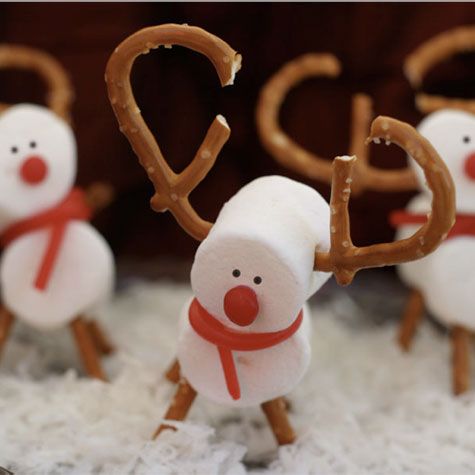 It's [A7] shining so your [D] nose won't [G] freezeThe [G7] world is your snowball [C] see how it [Am] grows[Dm] That's how it [G7] goes, when-[C]ever it snowsThe [A7] world is your snowball [D] just for a [Bm7] songGet [A7] out, and [A7] roll it a-[D]long [D7]It's a [G] yum-yummy [GM7] world made for [G6] sweethearts [GM7]Take a [G] walk with your [GM7] favourite [D] girl [D7]It's a [Am7] sugar [D7] date, what if [G] spring is [Em] late?In [A7] winter, it's a [D] marshmallow [G] world [D]It's a [G] marshmallow [GM7] day in the [G6] winter [GM7]When the [G] snow comes to [GM7] cover the [D] ground [D7]It's the [Am7] time for [D7] play, it's a [G] whipped-cream [Em] dayAnd we [A7] wait for it the whole year [D] round (Just you re-[D7]member that)Those are [G] marshmallow [GM7] clouds being [G6] friendly [GM7]In the [G] arms of the [GM7] evergreen [D] trees [D7]And the [Am7] sun is [D7] red, like a [G] pumpkin [Em] headIt's [A7] shining so your [D] nose won't [G] freeze (You must remember that)The [G7] world is your snowball [C] see how it [Am] grows[Dm] That's how it [G7] goes, when-[C]ever it snowsThe [A7] world is your snowball [D] just for a [Bm7] songGet [A7] out, and [A7] roll it a-[D]long [D7]It's a [G] yum-yummy [GM7] world made for [G6] sweethearts [GM7]Take a [G] walk with your [GM7] favourite [D] girl  [D7]It's a [Am7] sugar [D7] date, what if [G] spring is [Em] late?In [A7] winter, it's a [D] marshmallow [G] worldIn [A7] winter, it's a [D] marshmallow [G] worldIn [A7] winter…, it's a [D] marsh…mallow [G] world [G][D][G]www.bytownukulele.ca